5.gaia ARROKA IGNEOAKEDUKIAK:5.1 Sarrera5.2 Magma5.3 Arroka-galdaketa prozesua5.4 Magmen eraldaketa5.5 Arroka plutonikoak5.6 Arroka bolkanikoak5.7 Arroka azpibolkanikoak5.8 Arroka igneoen ehundurak5.9 Magmatismoaren testuinguru geodinamikoak5.1 SARRERAARROKA IGNEOEN JATORRIA:Magmen solidotzetik sortutako arrokak diraLurrazal eta mantuko arroken galdaketak magmak sortzen dituBaldintza batzuk betetzen badira (propietate-efektibo garapena, egitura tektoniko hauskorren agerpena,…), magmek fusio-zonatik ihes egin dezaketeMAGMA HOZKETA-ZONAREN ARABERA: Arroka plutonikoak: magma lurrazal barnean solidotzen denean. Behin solidotuta, lur barnean sortutako gorputzei intrusio plutonikoak deitzen zaie.Arroka bolkanikoak (estrusiboak): magma lurraren gainazalean (urpean edo airepean) solidotzen denean. Arroka hauek gainazalean metakin bolkanikoak eratzen dituzte.Arroka azpibolkanikoak (hipoabisalak): magma gainazaletik gertu (sakonera gutxira) solidotzen denean. Magma solidotzean gorputzei intrusio azpibolkanikoak deitzen zaie.5.2 MAGMAMagma lur-barnean behe-lurrazala edo goi mantuko arroken galdatzetik naturalki sortutako gai mugikor silikatatsua da.LABA: Lurraren gainazalean isuritako magmak dira.	Laben tenperatura: 600-1.200ºC	Dentsitatea: 2,4-2,7 g/cm3MAGMAREN OSAGAIAK:Fase likido homogeneoa (galdatua)Lurrazal eta goi-mantuko elementu kimikoen ioi mugikorrez osatuta dago. Fase likido honek magmari mugikortasuna ematen dio; honi esker sorlekutik igotzeko gai da.Gai hegazkorrak ioen artean nahastuta daude. Nagusienak H2O eta CO2 dira. Beste gas mota batzuk ere ageri dira: Cl, SO2, O2, CH4, F, N2…Presio handiengatik galdatuan mantentzen dira disolbatuta.Magma igoerak konfinamenduko presioa murrizten du, fase likidoan gai hegazkorren presioa handituz; azken honek gehi mineralen kristaltzeak gai hegazkorren exoluzioa (banantzea) ekarriko dute, gas burbuilak sortuz (bakuolak edota zulo miarolitikoak)Fase solidoakMagmen sorlekuko arroka zatiak (restitak) edota igoeran zeharkatutako arroka zatiak (enklabeak), eta magmatik zuzenean kristaldutako mineralak (kristalak) dira.Hozketarekin kristaldutako mineralen tamaina eta proportzioa handitzen doaz. Prozesu hau astiro ematen bada, hozketaren azkeneko faseak magma kristal multzo bat izago da, galdatu proportzio txiki batekin (“cristal mush”)Galdatuak askatutako jariakin hegazkorrak edo gasakMAGMEN KONPOSAKETA KIMIKOAOsagai nagusiak: O eta Si, oso errez konbinatzen direnak (SiO4)4- osatzeko (silizea)Beste osagai garrantzitsu batzuk: Al, Fe, Mg, Ca, K, Na, Ti, Mn eta PMagma gehienak SiO2  wt%= %45-%75Magma sailkapena: SiO2 wt% araberaMAGMA SAILKAPENAMagma (arroka) azidoak SiO2 % = > %66Magma (arroka) bitartekoak SiO2 % = %52 - %66Magma (arroka) basikoak SiO2 % = %45 - %52Magma (arroka) ultrabasikoak SiO2 % = < %45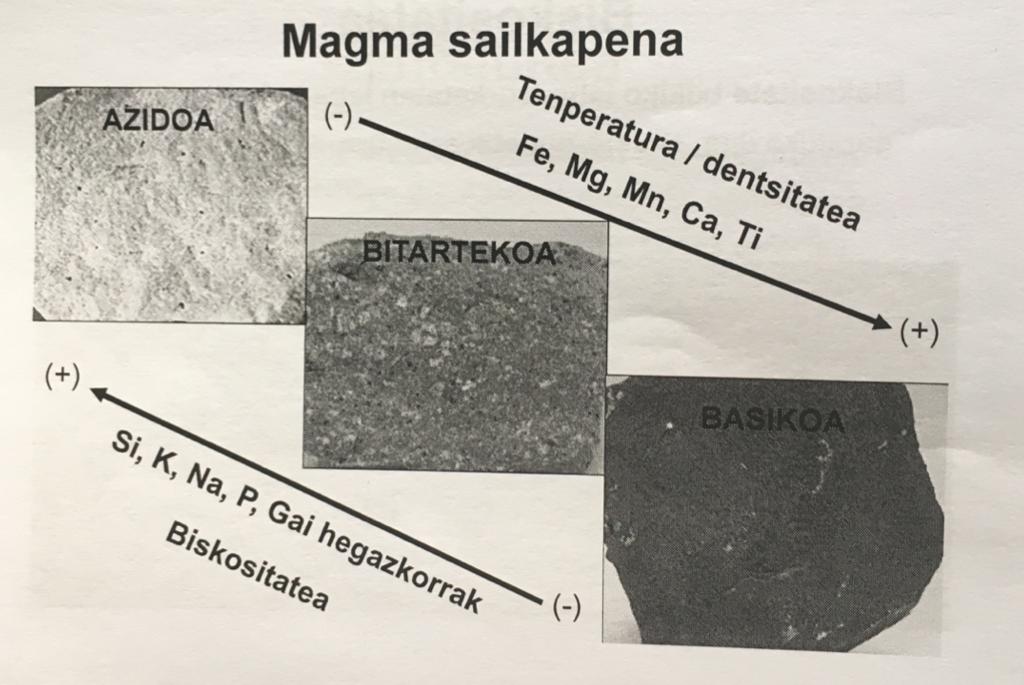 Magmaren konposaketa kimikoak, tenperaturak eta kristaltze-tasak magmaren biskositatea kontrolatzen dituzte; azken bi propietate fisiko hauek baldintzatzen dute: Magmaren mugikortasuna litosfera barruanSakoneko magma emplazamendutik sortutako intrusioen morfologíaLaba-estrusioaren modua.BISKOSITATEAFluido batek mugimenduari aurkezten dion barne erresistentzia da. Fluidoek ez dutenez itxura finkorik hauek desplazatzean barne-deformazio bat jasaten dute, baina kohesiorik galdu gabe.Tenperatura igoerarekin, biskositatea jaisten daSilize proportzio igoerarekin, biskositatea igoGai hegazkorren igoerarekin, biskositatea jaitsiKistaltze-tasa igoerarekin, biskositatea igoMagmaren hasierako biskositateak harreman estua dauka katorriko edo galdatutako arroken konposaketarekin, besteak beste, galdaketa-prozesuan Si-O loturak ez direlako apurtzen.Arroka aberatsa bada polimerizazio handiko mineraletan, iturri honetatik sortutako jatorrizko magmak biskositate handia aurkeztuko du. Beraz, magma honek erresistentzia handia aurkeztuko dio mugimenduari litosferan zehar.Biskositate txikiko laba-isurketetan laba-kolada azkarrak garatuko dira, emisio-gunetik asko urrundu daitezkenak.Laba-kolada biskosoak ez dira urruntzen emisio-zentrotik, gutxi zabalduz, eta hartzen duten abiadura motela da. Laba-kolada hauen (basikoa bada “aa) gainazalean askotan klinker bat sortzen da.Biskositate oso handiko labak nekez desplazatzen dira, eta emisio-gunean domo edo pitoi egiturak sortzen dituzte. Askotan “tapoi labiko” hauek lehertzen dira, arrisku natural handienetakoak izanik.DENTSITATEAIgoera, desplazamendua eta intrusioen barne-egituren garapenak baldintzatzen du. Askotan magmen dentsitatea arroka ostalariena baina txikiagoa da; honek esfortzu diferentzialen sorrera dakar, magma igoera errezten dutenak.	Galdatuen dentsitatea:	Azidoak: 2.400kg/m3	Ultrabasikoak: 3.700kg/m35.3 ARROKA-GALDAKETA PROZESUAGALDAKETASolidus-puntua: arrokaren galdaketaren hasierako tenperatura, baina baita magma guztiz solidotzen den tenperatura.Liquidus-puntua: arrokaren galdaketa osoa gauzatzen denean, baina baita magma solidotzen hasten den tenperatura. GALDAKETA MEKANISMOAKAbiapuntua lekuko gradiente geotermikoaren tenperatura da.5.4 MAGMA ERALDAKETAMAGMA PRIMARIOAFusio prozesuan sortu berriko galdatua da. Mantuko arroken galdatzetik sortutako magmak konposaketa basikoa edo ultrabasikoa aurkezten dute.Lurrazaleko arroken galdatzetik sortutakoak aldiz, konposaketa azidoa edo bitartekoa dute.Hozketak magmaren kristaltze (solidotze) progresiboa dakar, eta honekin batera galdatuaren konposaketa kimikoa etengabe aldatzen da, galdatuak sortu berriko kristaletara migratzen duten ioiak galtzen dituelako. Hozketa azkar ematen bada arrokak beiratsuak izango dira, aldiz hozketa astiro ematen bada arrokak kristalinoak izango dira.DESBERDINTZE-MAGMATIKOAProzesu desberdinen eraginagatik magma primarioen konposaketa eta propietate fisikoak eraldatu daitezke. Gertaera honi desberdintze-magmatikoa deitzen zaio. Beraz, magma primario batetik magma parental edota arroka desberdinak sortu daitezke.Desberdintze-magmatikoan eragile desberdinak aritu daitezke:Kristaltze frakzionatuaZeharkatutako arroken asimilazioaMagma-nahasketaKRISTALTZE FRAKZIONATUAHozketa prozesuan mineral desberdinak ondoz ondoko etapetan agertzen dira, gertaera honi kristaltze frakzionatua deritze.Magma parentalatik sortutako kristalak banantzen badira magmaren konposaketa aldatuko da.Sortutako eta desagertutako mineral multzo bakoitzari erreakzio-segida deitzen zaio, edo “Bowen-en (1929) erreakzio segidak”Silikato ferromagnesianoen segida (olibinoa – piroxenoa – anfibola – biotita )Plagioklasen segida (Anortita – bytownita – labradorita – andesina – oligoklasa – albita) Feldespato potasikoen segida (Sanidina – ortosa – mikroklina)Aipatutako mineralekin batera, magma-konposaketaren arabera beste hainbat mineral ager daitezke (adbz. Apatitoa, muskobita, turmalina, epidota, kordierita, …)Behin mineral guztiak kristalduta, soberan geratzen bada silizea kuartzoa kristalduko da.Silikato ferromagnesianoen segidaren arabera, magman sortutako mineral goiztiarrak polimerizazio txikia dute, baina hozketarekin batera polimerizazio handiagoko mineralak kristaltzen dira. Kristaldutako mineral mota aldaketak magmaren propietate fisikoen (tenperatura, biskositatea eta dentsitatea) aldaketarekin batera ematen dira.ZEHARKATUTAKO ARROKEN ASIMILAZIOAEnklabeak	MAGMA-NAHASKETAMingling: Jatorrizko magmen ezaugarritasunak gordetzen direnean.Mixing: Nahastuako jatorrizko magmak ezin direnean bereiztu.5.9 MAGMATISMOAREN TESTUINGURU GEODINAMIKOAKPlaken arteko muga dibergenteakSubdukzio-eremuakKolisio-mendikateakIntraplaka magmatismoaPLAKEN ARTEKO MUGA DIBERGENTEAKMagmatismo gehiena ozeano-gandorren inguruan ematen da; bertan litosfera ozeaniko berria (plaka-tektoniko berria) sortzen da.Ozeano-gandorrak plaka-tektoniko ozeanikoak banantzen diren eremuetan garatzen dira. Honi esker, goi-mantuak jasaten duen konfinamenduko presioa murriztean goi-mantuko arroken galdaketa eragiten du, magma basiko-ultrabasikoak sorraraziz.Eskualde kontinentaleko rift bailaretan antzeko egoera ematen da, baina bertan behe-lurrazal kontinentalaren galdaketa ere eman daiteke, magmatismo azidoa garatuz.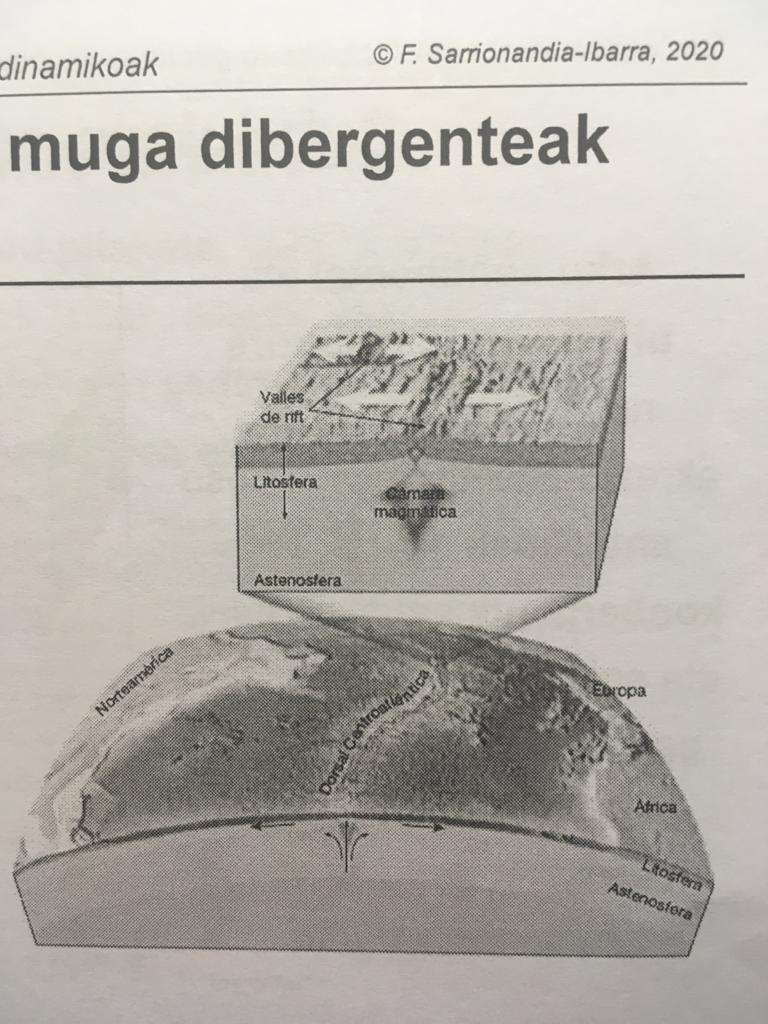 SUBDUKZIO-EREMUAKArku kontinental eta uharte-arkuen egitura nagusiak (arkuostea, akrezio-prisma, fosa,…) oso antzekoak dituzte. Ertz konbergente hauetan, nahiz eta egitura mota bakoitzaren garapena desberdina izan, subdukzioari lotutako prozesu igneoak oso nabarmenak dira.Litosfera ozeanikoa hondoratzen den heinean, lurrazal ozeanikoak jasandako presio eta tenperatura altuak gai hegazkorren (nagusiki ura eta CO2) ihesa eragiten duteGoi-mantuan, 100km-ko sakoneran, tenperatura altuak eta lurrazal ozeanikotik gehitutako gai hegazkorrek (hidratazioa) mantuaren galdaketa partziala (< %10) eragingo dute. Mantuko arroken galdaketa partzialak magma basiko-ultrabasikoak sorrarazten ditu.Magma hauek lurrazal kontinentalaren azpiraino igotzen dira, baina bertoko materialak arinagoak direnez (dentsitate txikiagoa) magma-igoera eragozten dute, magmak bertan pilatuz (underplanting).Desberdintze-magmatikoak magmen dentsitatea murriztuko du, dentsitate arinagoa hartuz (konposaketa andesitikoa edota erriolitikoa). Honi esker, magma berriek lurrazala zeharkatzeko gaitasuna irabaziko dute. Material bolkaniken pilaketa, gehi lurrazalean enplazatutako intrusioak (sillak, dikeak, plutoiak,…) eta akrezio-prisman ematen den sedimentu-pilaketak lurrazalaren hazkundea ekarriko dute.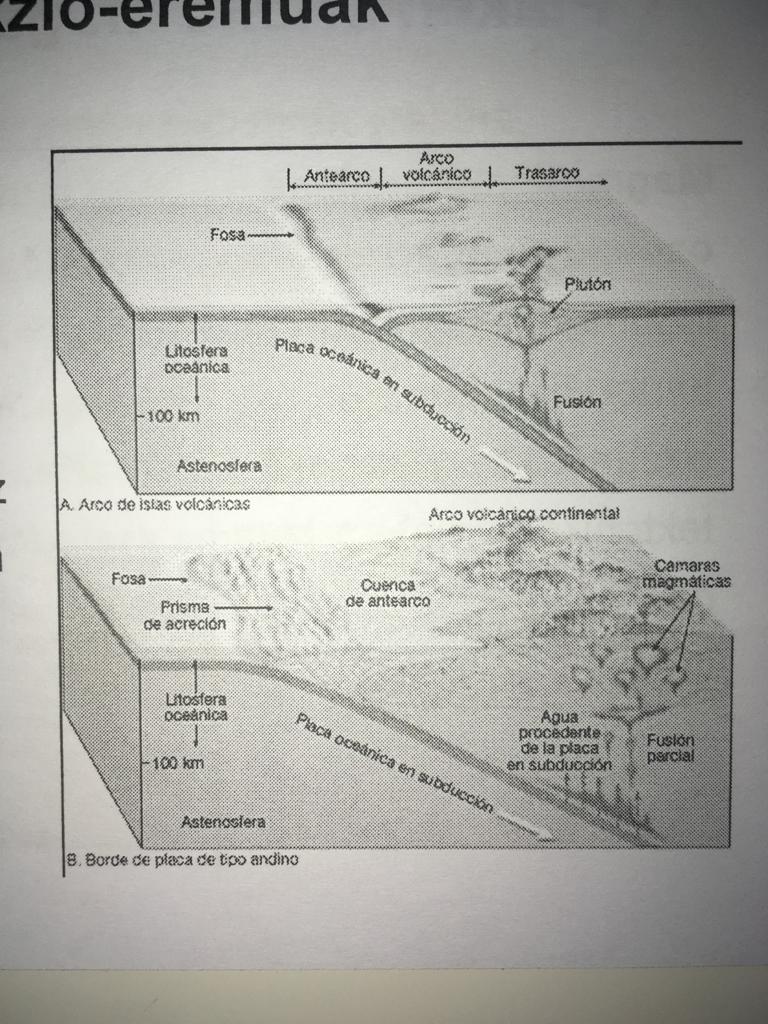 KOLISIO-MENDIKATEAKKolisio-mendikateetan lurrazal kontinentaleko arroken deformazioa (tolesak eta failak) lurrazalaren loditzea dakar, eta honekin elementu erradioaktiboen kontzentrazio-igoera. Elementu hauek askatutako erradiazioak inguruko arroken galdaketa eragiten du.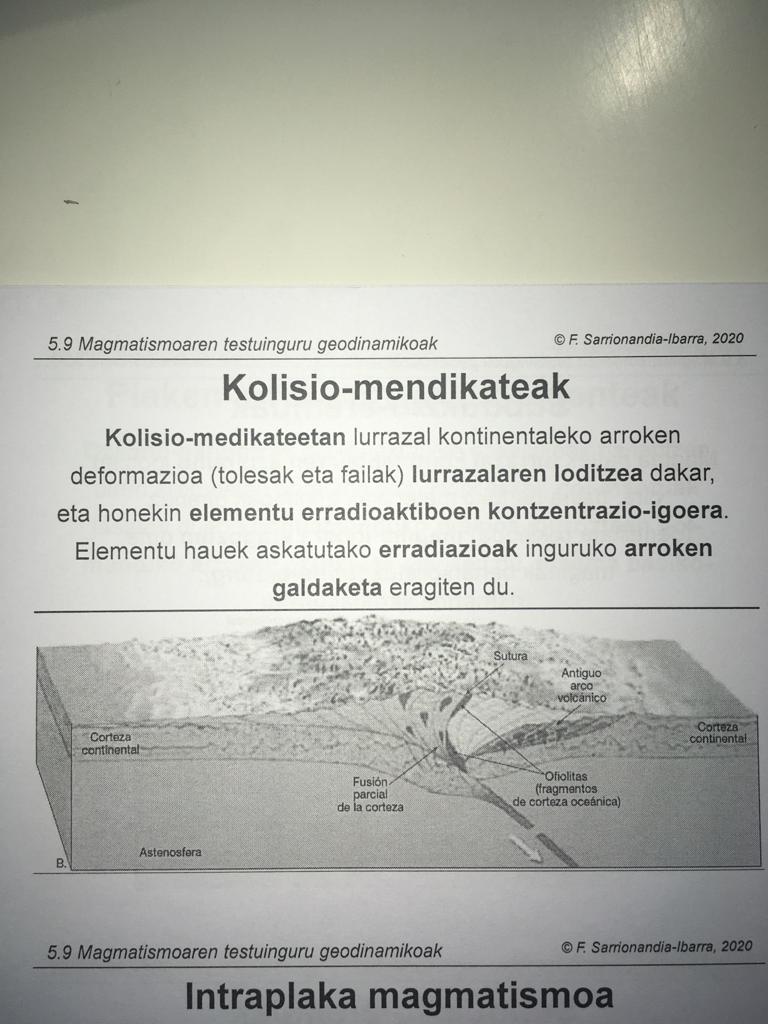 INTRAPLAKA MAGMATISMOAPuntu beroak, mantuko-lumen gainetik garatzen direnak, eskualde bolkaniko zabalak eraikitzen dituzte, 2.000km-ko zabalera izan dezaketenak.Mantuko-lumak arroka anormalki beroez osatuta daude, mantua eta nukleoaren arteko mugatik datoztenak. Egitura hauen goialdea (“burua”) ehundaka kilometro diametroko onddo itxura dauka, eta azpitik egitura estu eta luze bat (“buztana”) jarraitzen dio.Burua litosferako basearekin talka egiterakoan alboetara zabaltzen da. Mantuko arroka bero hauen deskonpresioak hauen galdaketa dakar (magmatismoa basiko-ultrabasiko ugaria) eta, era berean, garraiatzen duten beroak behe lurrazalaren galdaketa eragiten du.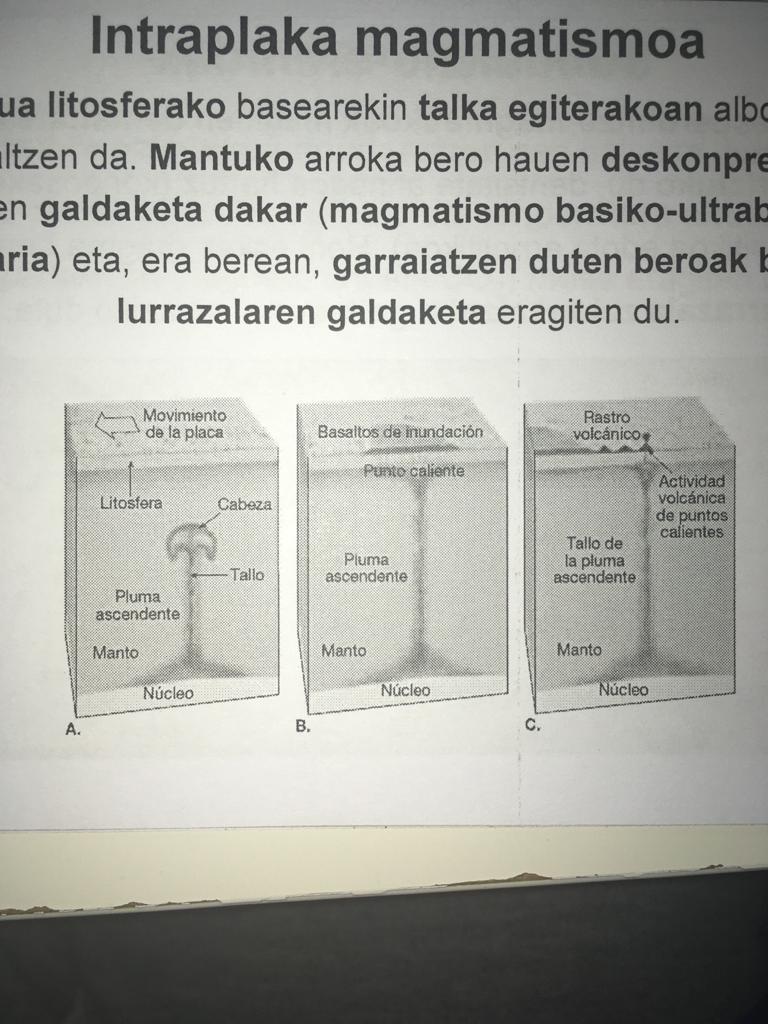 MEKANISMOAFAKTOREAKTenperatura igoeraArroken fusio-tenperatura gainditu behar da.Arroka edo magma garraioa (behe-lurrazalean eta goi-matuan)Elementu erradiaktibo kontzentrazio igoera (kolisio-mendikateetan eta kontinente arkuetan)Deskonpresio-fusioaArrokek jasaten duten konfinamenduko-presioa jaitsi behar da.Konbekzioa (goi-mantuan)Lurrazal kontinentalaren mehetzea (rift kontinentaletan)Ur-gehiketaArroken galdatze-tenperatura baldintza hezeetan lehorretan baino txikiagoa da.Lurrazal ozeanikoak mantuan askatutako gai hegazkorrak/ fluidoak (subdukzio eremuetan)